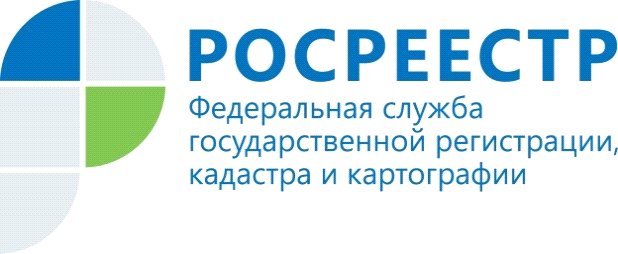 Конструктивный диалог и плодотворное сотрудничествоУправление Росреестра по Республике Алтай в преддверии профессионального праздника сообщества кадастровых инженеров в период с 19 по 24 июля проводит акцию «Неделя кадастрового инженера». 22 июля, в рамках проведения данной акции,  в Управлении состоялся круглый стол с участием кадастровых инженеров на тему: «Актуальные вопросы взаимодействия кадастровых инженеров с органом регистрации прав».Открывая мероприятие, исполняющая обязанности руководителя Управления Ольга Семашко отметила значимую роль кадастрового инженера в цепочке оформления недвижимости: «Оформление недвижимости для заявителя - длительный процесс, в котором завершающий этап осуществляет Росреестр. И именно на завершающем этапе становится очевидным: от того, насколько профессиональными и компетентными были действия «предшественников», в том числе и кадастровых инженеров, зависит конечный результат, а именно - принятое государственным регистратором решение, приостановление и отказ или быстрая постановка на кадастровый учет и регистрация права». Заслушав докладчиков по всем вопросам, кадастровые инженеры были активны в части их обсуждения. Состоялся заинтересованный и конструктивный диалог, в ходе которого было отмечено, что необходимо совместными усилиями способствовать снижению доли отрицательных решений при проведении учетно-регистрационных процедур.Кульминацией мероприятия стало вручение благодарственных писем кадастровым инженерам, осуществляющим свою деятельность на территории региона: Сергею Кулигину, Наталье Мундусовой, Малике Бочкиной, Александру Сулукову. Вручая благодарственные письма, начальник отдела государственной регистрации недвижимости, ведения ЕГРН, повышения качества данных ЕГРН Управления Ербол Абатаев в очередной раз обратил внимание на то, что «институт кадастровых инженеров является важным связующим звеном между заявителем и Росреестром» и поблагодарил кадастровых инженеров за плодотворное сотрудничество, эффективное взаимодействие и нацеленность на результат. День кадастрового инженера праздник достаточно молодой, несмотря на то, что система кадастра в России имеет многовековую историю, праздник был учрежден 13 лет назад - 24 июля 2008 года. Дата выбрана неслучайно, в этот день в 2007 году был принят Федеральный закон                               № 221-ФЗ «О государственном кадастре недвижимости», во многом изменивший систему учета недвижимого имущества.Управление Росреестра по Республике Алтай поздравляет всех  кадастровых инженеров с профессиональным праздником и желает только правильных решений, верных и точных замеров, успехов и новых достижений в работе! Материал подготовлен Управлением Росреестра по Республике Алтай